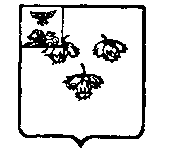 белгородская областьАДМИНИСТРАЦИЯ ЛЕСНОУКОЛОВСКОГО СЕЛЬСКОГО ПОСЕЛЕНИЯМУНИЦИПАЛЬНОГО РАЙОНА «КРАСНЕНСКИЙ РАЙОН»Р А С П О Р Я Ж Е Н И Ес.Лесное Уколов  «24»  декабря 2021 г.                                                                                                                                        № 110-рОб утверждении перечня главных администраторов доходов бюджетаЛесноуколовского сельского поселенияВ соответствии с пунктом 3.2 статьи 160.1 Бюджетного кодекса Российской Федерации, постановлением Правительства Российской Федерации от 16 сентября 2021 года № 1569 «Об утверждении общих требований к закреплению за органами государственной власти (государственными органами) субъекта Российской Федерации, органами управления территориальными фондами обязательного медицинского страхования, органами местного самоуправления, органами местной администрации полномочий главного администратора доходов бюджета  и к утверждению перечня главных администраторов доходов бюджета субъекта Российской Федерации, бюджета территориального фонда обязательного медицинского страхования, местного бюджета»:Утвердить перечень главных администраторов доходов бюджета Лесноуколовского  сельского поселения - органов местного самоуправления поселения (приложение № 1).Утвердить перечень главных администраторов доходов бюджета Лесноуколовского   сельского поселения – территориальных органов федеральных органов исполнительной власти, органов государственной власти (государственных органов) Белгородской области, органов местного самоуправления Красненского района (приложение № 2).      3. Установить Порядок внесения изменений в перечень главных администраторов доходов бюджета Лесноуколовского  сельского поселения (приложение № 3).     4. Настоящее распоряжение применяется к правоотношениям, возникающим при составлении  и исполнении бюджета Лесноуколовского сельского поселения, начиная с бюджета на 2022 год и на плановый период 2023 и 2024 годов.5. Контроль за исполнением распоряжения возложить на главу администрации Лесноуколовского сельского поселения Ушакову Ж.Ю.              Глава администрацииЛесноуколовского сельского поселения	Ж.Ю. УшаковаПриложение № 1к распоряжению администрацииЛесноуколовского сельского поселения от «24» декабря 2021 г №110-рПеречень главных администраторов доходов бюджета Лесноуколовского сельского поселения  – органов местного самоуправления  поселенияПриложение № 2к распоряжению администрацииЛесноуколовского сельского поселения от «24»  декабря 2021 г №110-рПеречень главных администраторов доходов бюджетаЛесноуколовского  сельского поселения – территориальных органов федеральных органов исполнительной власти, органов государственной власти (государственных органов) Белгородской области, органов местного самоуправления Красненского районаПриложение № 3к распоряжению администрацииЛесноуколовского сельского поселения от «24»  декабря 2021 г №110-рПОРЯДОКвнесения изменений в перечень главных администраторов доходов  бюджета Лесноуколовского сельского поселения1. Настоящий Порядок разработан в соответствии с пунктом 10 общих требований к закреплению за органами государственной власти (государственными органами) субъекта Российской Федерации, органами управления территориальными фондами обязательного медицинского страхования, органами местного самоуправления, органами местной администрации полномочий главного администратора доходов бюджета              и к утверждению перечня главных администраторов доходов бюджета субъекта Российской Федерации, бюджета территориального фонда обязательного медицинского страхования, местного бюджета, утвержденных постановлением Правительства Российской Федерации от 16.09.2021 № 1569 «Об утверждении общих требований к закреплению за органами государственной власти (государственными органами) субъекта Российской Федерации, органами управления территориальными фондами обязательного медицинского страхования, органами местного самоуправления, органами местной администрации полномочий главного администратора доходов бюджета               и к утверждению перечня главных администраторов доходов бюджета субъекта Российской Федерации, бюджета территориального фонда обязательного медицинского страхования, местного бюджета», и определяет механизм               и сроки внесения изменений в перечни главных администраторов доходов бюджета Лесноуколовского сельского поселения.2. В случаях изменения принципов назначения и присвоения структуры кодов классификации доходов бюджета сельского поселения в перечень главных администраторов доходов бюджета сельского поселения, а также в состав закрепленных за главными администраторами доходов бюджета сельского поселения кодов классификации доходов бюджета вносятся изменения в срок не позднее 30 календарных дней со дня внесения изменений в федеральные законы и принимаемые в соответствии с ними иные нормативные правовые акты Российской Федерации, законы и иные нормативные правовые акты Белгородской области, нормативные правовые акты Красненского района и нормативные правовые акты Лесноуколовского сельского поселения в части изменения выполняемых полномочий по оказанию государственных (муниципальных) услуг и иных полномочий по исполнению государственных и  муниципальных функций, при реализации которых возникают обязанности юридических и физических лиц по перечислению средств в бюджет сельского поселения. 3. В случаях изменения состава и (или) функций главных администраторов доходов бюджета сельского поселения в перечень главных администраторов доходов бюджета сельского поселения, а также в состав закрепленных за главными администраторами доходов бюджета сельского поселения кодов классификации доходов бюджета вносятся изменения  в срок не позднее 30 календарных дней со дня поступления обращений главных администраторов доходов бюджета сельского поселения в части изменения выполняемых ими полномочий по оказанию государственных (муниципальных) услуг и иных полномочий по исполнению государственных   и  муниципальных функций, при реализации которых возникают обязанности юридических и физических лиц по перечислению средств в бюджет сельского поселения.Код бюджетной классификации Российской ФедерацииКод бюджетной классификации Российской ФедерацииНаименование главного администратора доходов бюджетаглавного администраторадоходов бюджетапоселенияНаименование главного администратора доходов бюджетаАдминистрация Лесноуколовского сельского поселенияАдминистрация Лесноуколовского сельского поселенияАдминистрация Лесноуколовского сельского поселения1239061 08 04020 01 0000 110Государственная пошлина за совершение нотариальных действий должностными лицами органов местного самоуправления, уполномоченными в соответствии с законодательными актами Российской Федерации на совершение нотариальных действий9061 11 05025 10 0000 120Доходы, получаемые в виде арендной платы, а также средства от продажи права на заключение договоров аренды за земли, находящиеся в собственности сельских поселений (за исключением земельных участков муниципальных бюджетных и автономных учреждений)9061 11 05035 10 0000 120Доходы от сдачи в аренду имущества, находящегося в оперативном управлении органов управления сельских поселений и созданных ими учреждений (за исключением имущества муниципальных бюджетных и автономных учреждений)9061 11 05325 10 0000 120Плата по соглашениям об установлении сервитута, заключенным органами местного самоуправления сельских поселений, государственными или муниципальными предприятиями либо государственными или муниципальными учреждениями в отношении земельных участков, находящихся в собственности сельских поселений9061 11 05326 10 0000 120Плата по соглашениям об установлении сервитута, заключенным органами исполнительной власти субъектов Российской Федерации, государственными или муниципальными предприятиями либо государственными или муниципальными учреждениями в отношении земельных участков, которые расположены в границах сельских поселений, которые находятся в федеральной собственности и осуществление полномочий по управлению и распоряжению которыми передано органам государственной власти субъектов Российской Федерации9061 11 07015 10 0000 120Доходы от перечисления части прибыли, остающейся после уплаты налогов и иных обязательных платежей муниципальных унитарных предприятий, созданных сельскими поселениями9061 12 05050 10 0000 120Плата за пользование водными объектами, находящимися в собственности сельских поселений906113 02995 10 0000 130Прочие доходы от компенсации затрат бюджетов сельских поселений9061 14 02052 10 0000 410Доходы от реализации имущества, находящегося в оперативном  управлении учреждений, находящихся в ведении органов управления сельских поселений (за исключением имущества муниципальных бюджетных и автономных учреждений), в части реализации основных средств по указанному имуществу9061 14 02052 10 0000 440Доходы от реализации имущества, находящегося в оперативном управлении учреждений, находящихся в ведении органов управления сельских поселений (за исключением имущества муниципальных бюджетных и автономных учреждений), в части реализации материальных запасов по указанному имуществу9061 14 02053 10 0000 410Доходы от реализации иного имущества, находящегося в собственности сельских поселений (за исключением имущества муниципальных бюджетных и автономных учреждений, а также имущества муниципальных унитарных предприятий, в том числе казенных), в части реализации основных средств по указанному имуществу9061 14 03050 10 0000 440Средства от распоряжения и реализации конфискованного и иного имущества, обращенного в доходы сельских поселений (в части реализации материальных запасов по указанному имуществу)9061 14 06025 10 0000 430Доходы от продажи земельных участков, находящихся в собственности сельских поселений (за исключением земельных участков муниципальных бюджетных и автономных учреждений)9061 14 06325 10 0000 430Плата за увеличение площади земельных участков, находящихся в частной собственности, в результате перераспределения таких земельных участков и земельных участков, находящихся в собственности сельских поселений9061 14 06326 10 0000 430Плата за увеличение площади земельных участков, находящихся в частной собственности, в результате перераспределения таких земельных участков и земельных участков, которые расположены в границах сельских поселений, которые находятся в федеральной собственности и осуществление полномочий Российской Федерации по управлению и распоряжению которыми передано органам государственной власти субъектов Российской Федерации9061 15 02050 10 0000 140Платежи, взимаемые органами местного самоуправления (организациями) сельских поселений за выполнение определенных функций9061 16 1012301 0000 140Доходы от денежных взысканий (штрафов), поступающие в счет погашения задолженности, образовавшейся до 1 января 2020 года, подлежащие зачислению в бюджет муниципального образования по нормативам, действующим до 1 января 2020 года9061 16 07010 10 0000 140Штрафы, неустойки, пени, уплаченные в случае просрочки исполнения поставщиком (подрядчиком, исполнителем) обязательств, предусмотренных муниципальным контрактом, заключенным муниципальным органом, казенным учреждением сельского поселения9061 16 07090 10 0000 140Иные штрафы, неустойки, пени, уплаченные в соответствии с законом или договором в случае неисполнения или ненадлежащего исполнения обязательств перед муниципальным органом, (муниципальным казенным учреждением) сельского поселения9061 16 10081 10 0000 140Платежи в целях возмещения ущерба при расторжении муниципального контракта, заключенного с муниципальным органом сельского поселения (муниципальным казенным учреждением), в связи с односторонним отказом исполнителя (подрядчика) от его исполнения (за исключением муниципального контракта, финансируемого за счет средств муниципального дорожного фонда)9061 16 10031 10 0000 140Возмещение ущерба при возникновении страховых случаев, когда выгодоприобретателями выступают получатели средств бюджета сельского поселения9061 16 02020 02 0000 140Административные штрафы, установленные законами субъектов Российской Федерации об административных правонарушениях, за нарушение муниципальных правовых актов9061 16 10100 10 0000 140Денежные взыскания, налагаемые в возмещение ущерба, причиненного в результате незаконного или нецелевого использования бюджетных средств (в части бюджетов сельских поселений)9061 17 01050 10 0000 180Невыясненные поступления, зачисляемые в бюджеты сельских поселений9061 17 05050 10 0000 180Прочие неналоговые доходы бюджетов сельских поселений9062 02 27112 10 0000 150Субсидии бюджетам сельских поселений на софинансирование капитальных вложений в объекты муниципальной собственности9062 02 29999 10 0000 150Прочие субсидии бюджетам сельских поселений9062 02 35930 10 0000 150Субвенции бюджетам сельских поселений на государственную регистрацию актов гражданского состояния9062 02 35118 10 0000 150Субвенции бюджетам сельских поселений на осуществление первичного воинского учета на территориях, где отсутствуют военные комиссариаты9062 02 30024 10 0000 150Субвенции бюджетам сельских поселений на выполнение передаваемых полномочий субъектов Российской Федерации9062 02 39999 10 0000 150Прочие субвенции бюджетам сельских поселений9062 02 45160 10 0000 150Межбюджетные трансферты, передаваемые бюджетам сельских поселений для компенсации дополнительных расходов, возникших в результате решений, принятых органами власти другого уровня9062 02 40014 10 0000 150Межбюджетные трансферты, передаваемые бюджетам сельских поселений из бюджетов муниципальных районов на осуществление части полномочий по решению вопросов местного значения в соответствии с заключенными соглашениями9062 02 49999 10 0000 150Прочие межбюджетные трансферты, передаваемые бюджетам сельских поселений9062 07 05030 10 0000 150Прочие безвозмездные поступления в бюджеты сельских поселений9062 19 60010 10 0000 150Возврат прочих остатков субсидий, субвенций и иных межбюджетных трансфертов, имеющих целевое назначение, прошлых лет из бюджетов сельских поселенийКод бюджетной классификации Российской ФедерацииКод бюджетной классификации Российской ФедерацииНаименование главного администратора доходов бюджетаглавного администраторадоходов бюджетаНаименование главного администратора доходов бюджета12333Межрайонная инспекция Федеральной налоговой службы №1 по Белгородской областиМежрайонная инспекция Федеральной налоговой службы №1 по Белгородской областиМежрайонная инспекция Федеральной налоговой службы №1 по Белгородской областиМежрайонная инспекция Федеральной налоговой службы №1 по Белгородской областиМежрайонная инспекция Федеральной налоговой службы №1 по Белгородской области1821 01 02000 01 0000  1101 01 02000 01 0000  110Налог на доходы физических лицНалог на доходы физических лиц1821 05 03000 01 0000  1101 05 03000 01 0000  110Единый сельскохозяйственный налогЕдиный сельскохозяйственный налог1821 06 01030 10 0000 1101 06 01030 10 0000 110Налог на имущество физических лиц, взимаемый по ставкам, применяемым к объектам налогообложения, расположенным в границах поселенийНалог на имущество физических лиц, взимаемый по ставкам, применяемым к объектам налогообложения, расположенным в границах поселений1821 06 06033 10 0000 1101 06 06033 10 0000 110Земельный налог с организаций, обладающих земельным участком расположенным в границах сельских поселений(сумма платежа(перерасчеты, недоимка и задолженность по соответствующему платежу, в том числе по отмененному)Земельный налог с организаций, обладающих земельным участком расположенным в границах сельских поселений(сумма платежа(перерасчеты, недоимка и задолженность по соответствующему платежу, в том числе по отмененному)1821 06 06043 10 0000 1101 06 06043 10 0000 110Земельный налог с физических лиц, обладающих земельным участком расположенным в границах сельских поселений (сумма платежа) (перерасчеты, недоимка и задолженность по соответствующему платежу, в том числе по отмененному)Земельный налог с физических лиц, обладающих земельным участком расположенным в границах сельских поселений (сумма платежа) (перерасчеты, недоимка и задолженность по соответствующему платежу, в том числе по отмененному)1821 09 04050 00 0000 1101 09 04050 00 0000 110Земельный налог (по обязательствам, возникшим до  1 января 2006 года)Земельный налог (по обязательствам, возникшим до  1 января 2006 года)Управление финансов и бюджетной политики  администрации Красненского районаУправление финансов и бюджетной политики  администрации Красненского районаУправление финансов и бюджетной политики  администрации Красненского районаУправление финансов и бюджетной политики  администрации Красненского районаУправление финансов и бюджетной политики  администрации Красненского района8611 17 01050 10 0000 1801 17 01050 10 0000 180Невыясненные поступления, зачисляемые в бюджеты поселенийНевыясненные поступления, зачисляемые в бюджеты поселений8612 02 16001 10 0000 1502 02 16001 10 0000 150Дотации бюджетам сельских поселений на выравнивание бюджетной обеспеченностиДотации бюджетам сельских поселений на выравнивание бюджетной обеспеченности8612 08 05000 10 0000 1502 08 05000 10 0000 150Перечисления из бюджета поселений (в бюджеты поселений) для осуществления возврата (зачета), излишне уплаченных или излишне взысканных сумм, налогов, сборов и иных платежей, а также сумм, процентов за несвоевременное осуществление такого возврата и процентов, начисленных на излишне взысканные суммыПеречисления из бюджета поселений (в бюджеты поселений) для осуществления возврата (зачета), излишне уплаченных или излишне взысканных сумм, налогов, сборов и иных платежей, а также сумм, процентов за несвоевременное осуществление такого возврата и процентов, начисленных на излишне взысканные суммыУправление экологического и охотничьего надзора Белгородской областиУправление экологического и охотничьего надзора Белгородской областиУправление экологического и охотничьего надзора Белгородской областиУправление экологического и охотничьего надзора Белгородской областиУправление экологического и охотничьего надзора Белгородской области8531 16 02020 02 0000 1401 16 02020 02 0000 1401 16 02020 02 0000 140Административные штрафы, установленные законами субъектов Российской Федерации об административных правонарушениях, за нарушение муниципальных правовых актов